Kategoria klas  I – III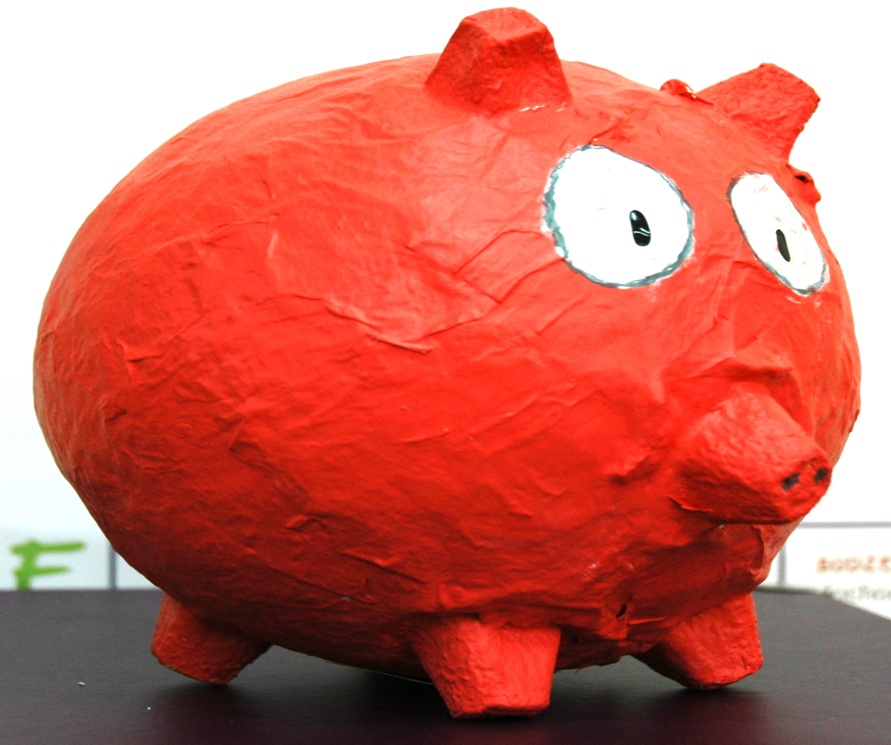 I miejsce – Dominik Bąbliński kl.2b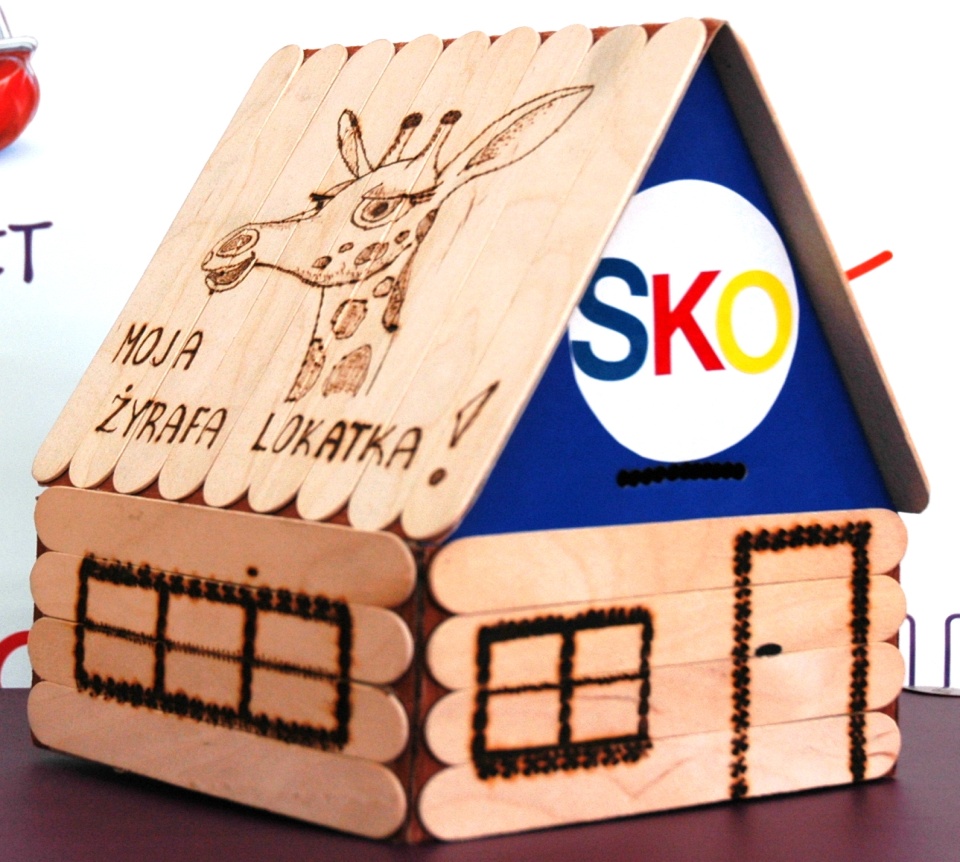 II miejsce – Michał Żuk kl.2a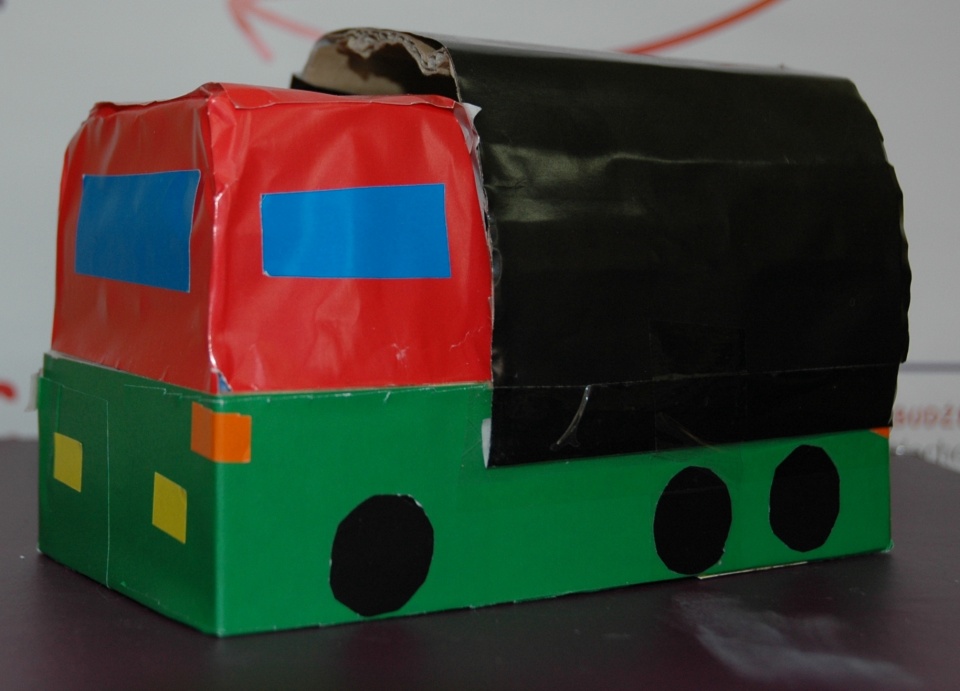 III miejsce – Dawid Głowacki kl.2bKategoria klas  IV - VI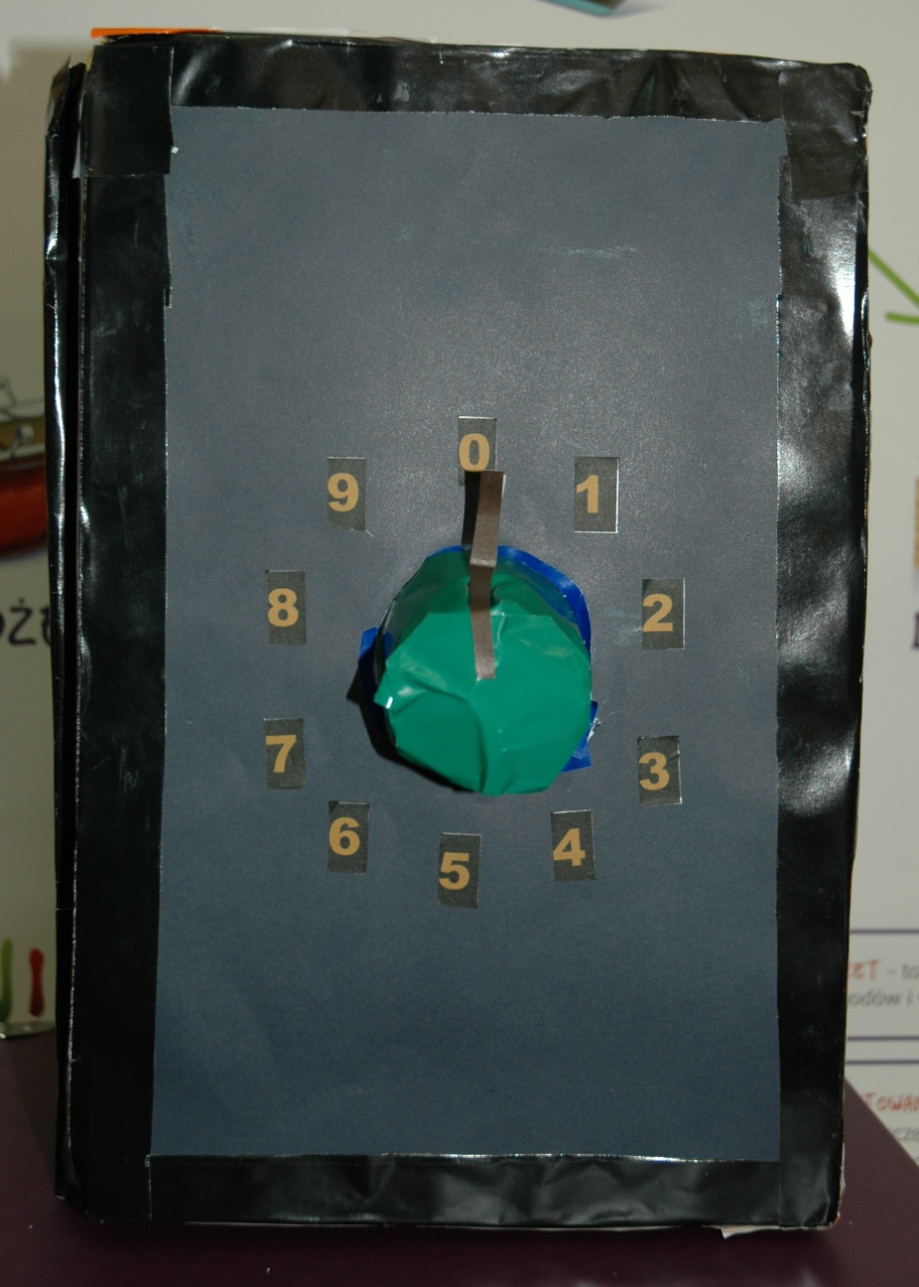 I miejsce – Tomasz sztuk kl.6b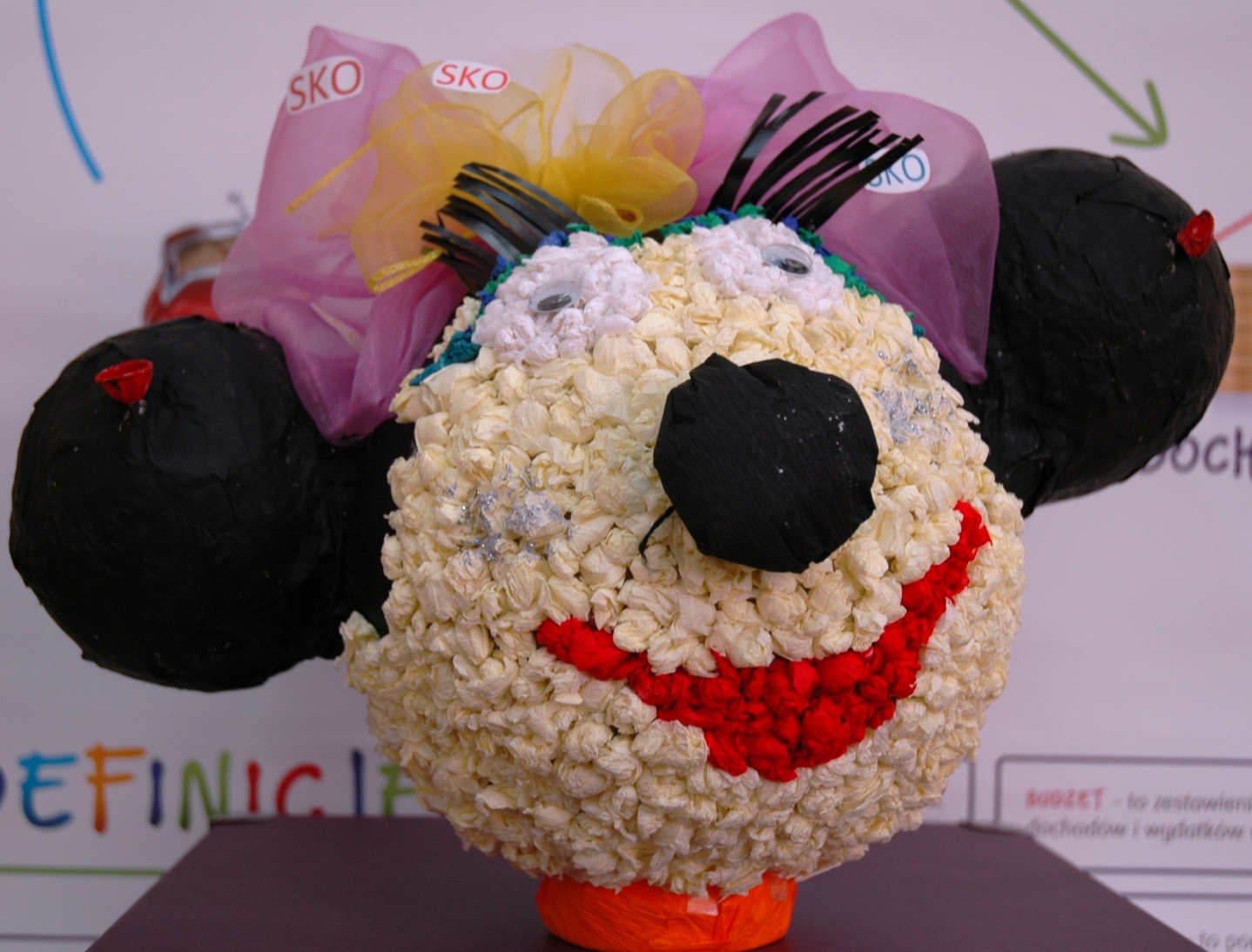 II miejsce – Karolina Szymczukiewicz kl.6a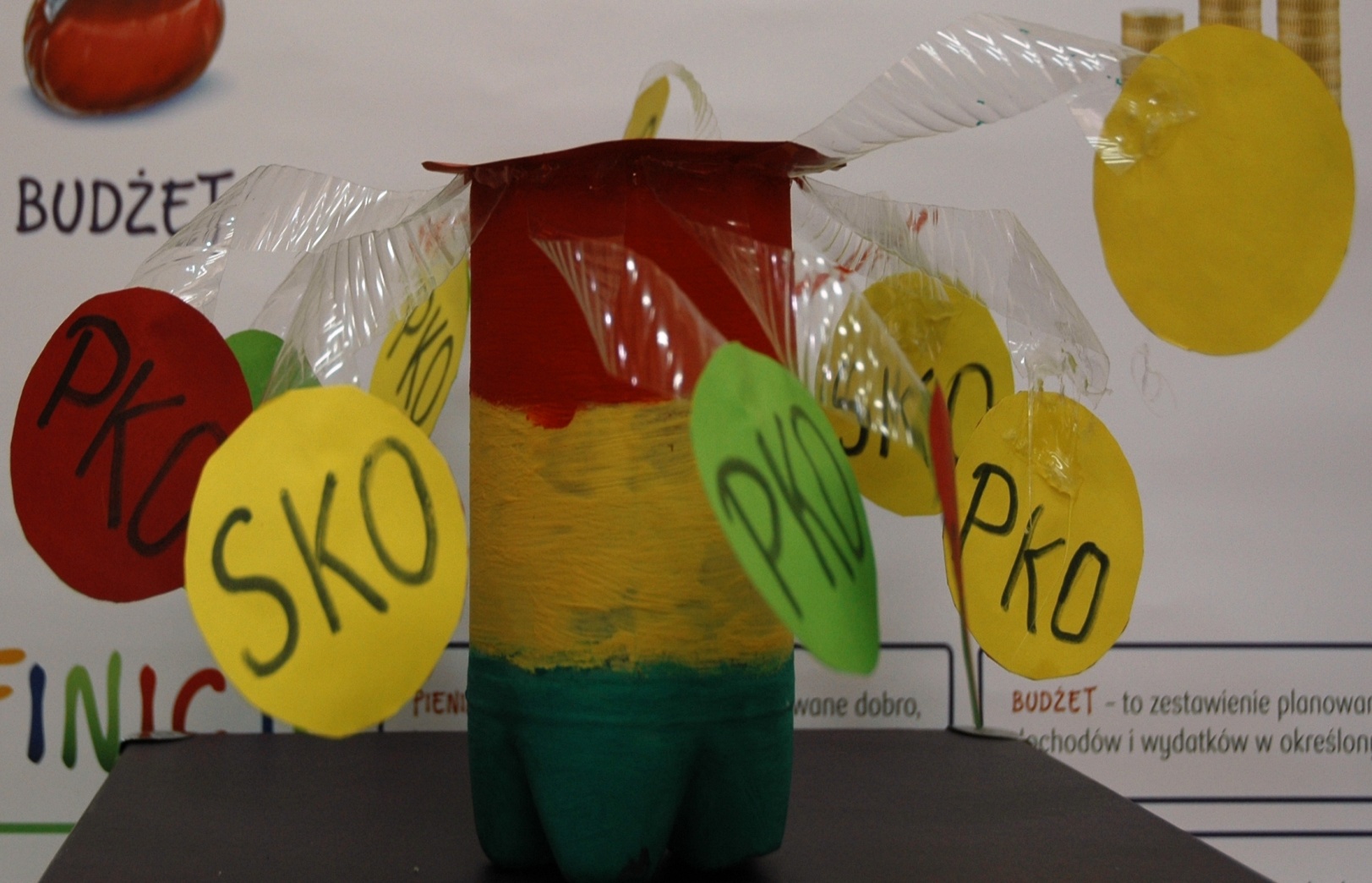 III miejsce – Sandra Szafraniec kl.6b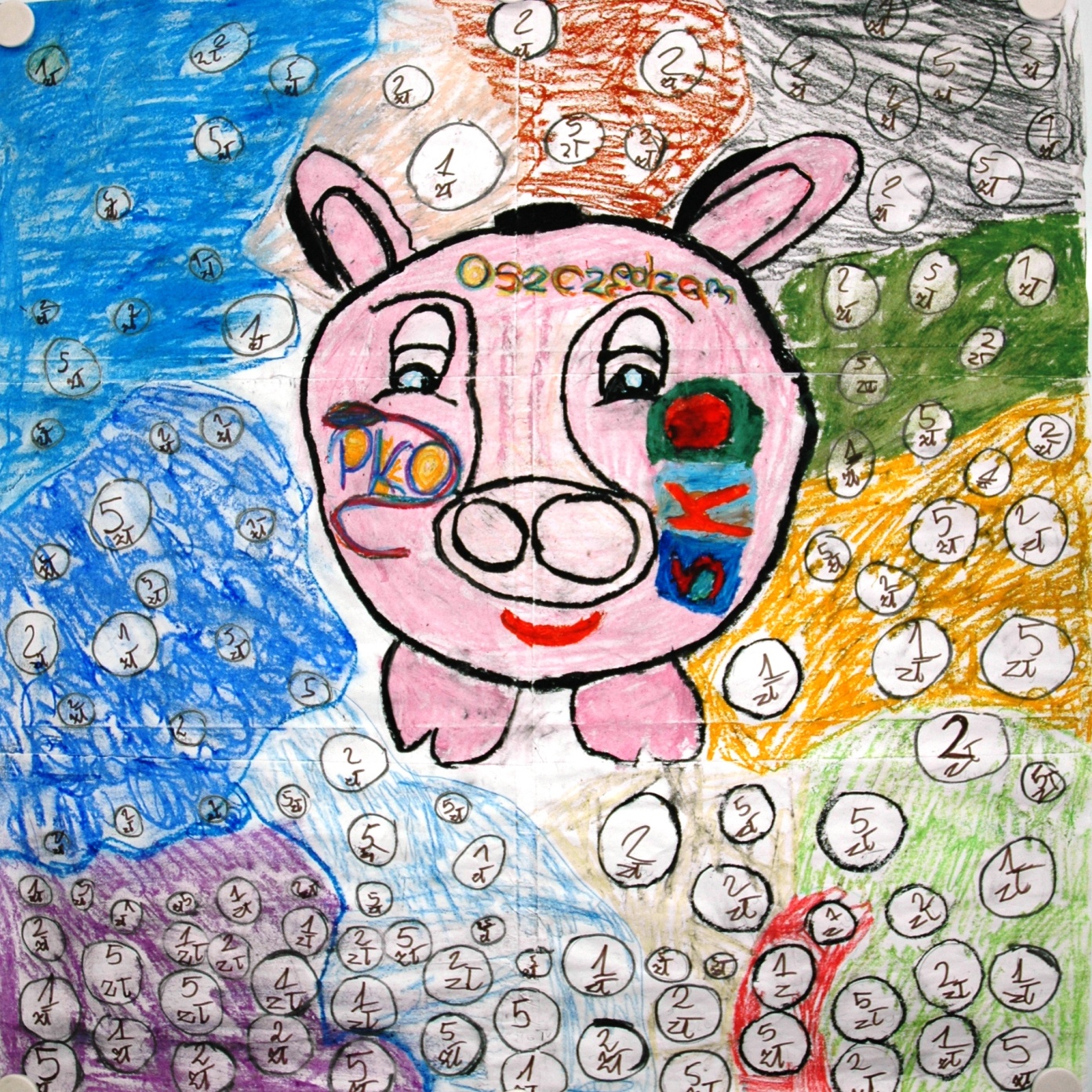 I miejsce – Dominika Dobrzyńska kl.3a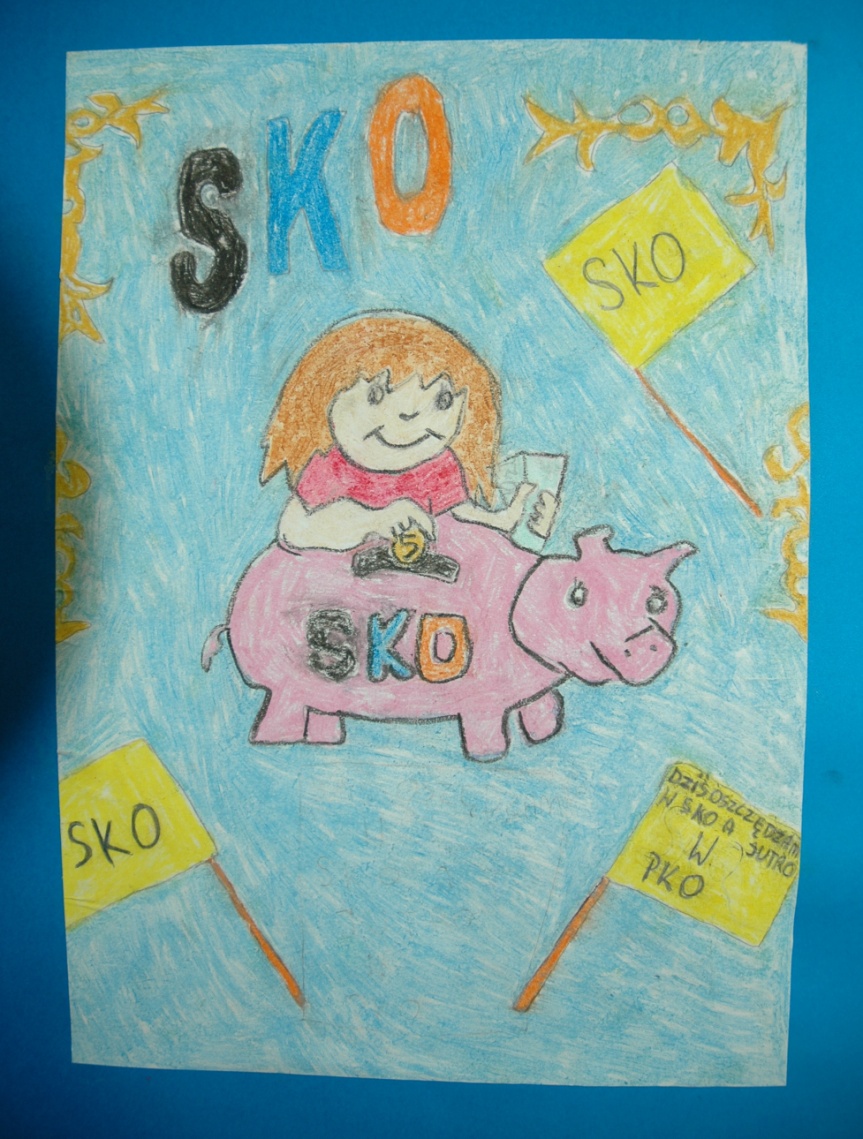 II miejsce – Marysia Cieśnicka kl.2b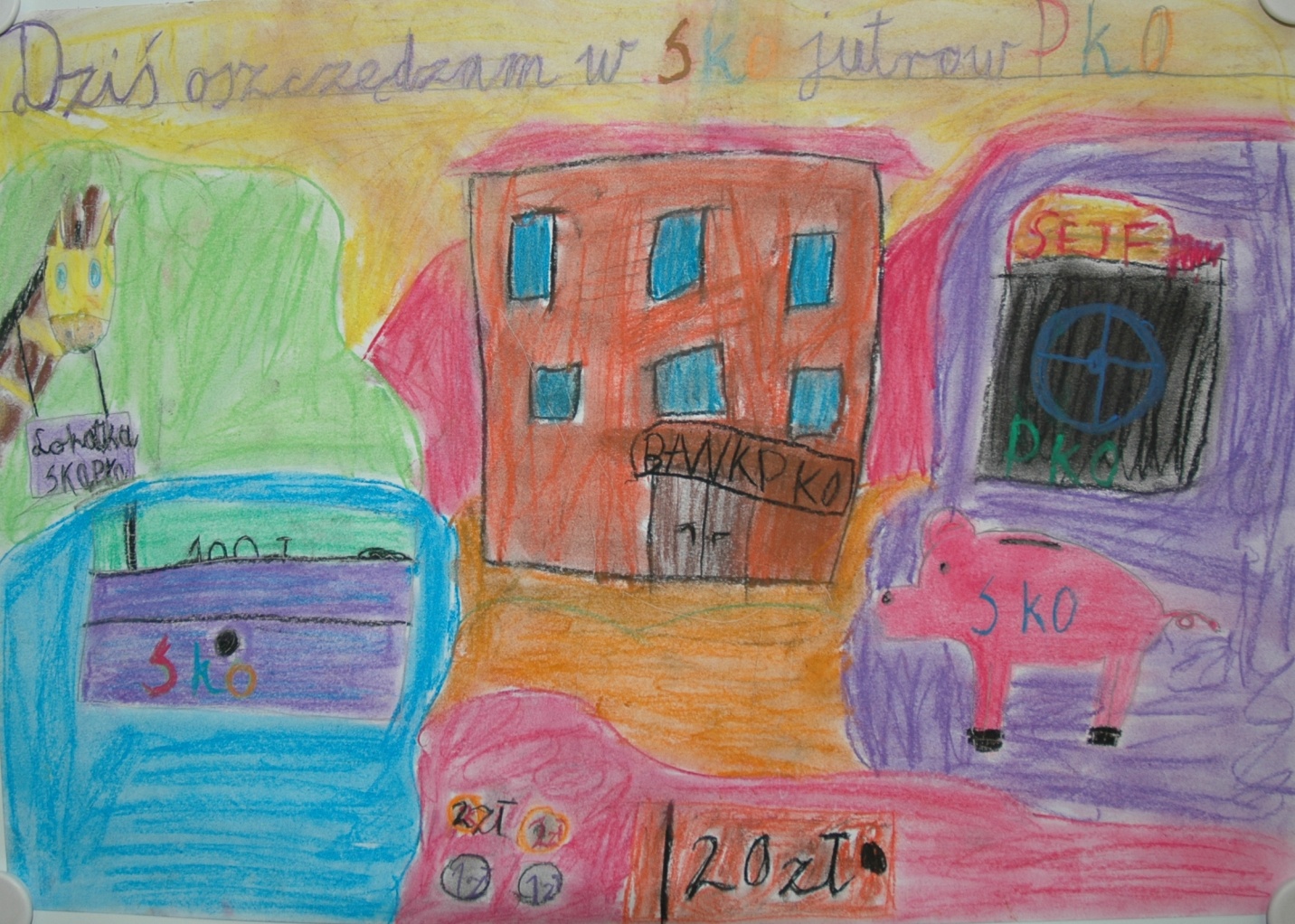 III miejsce – Nikola Wołk - Łaniewska kl.2a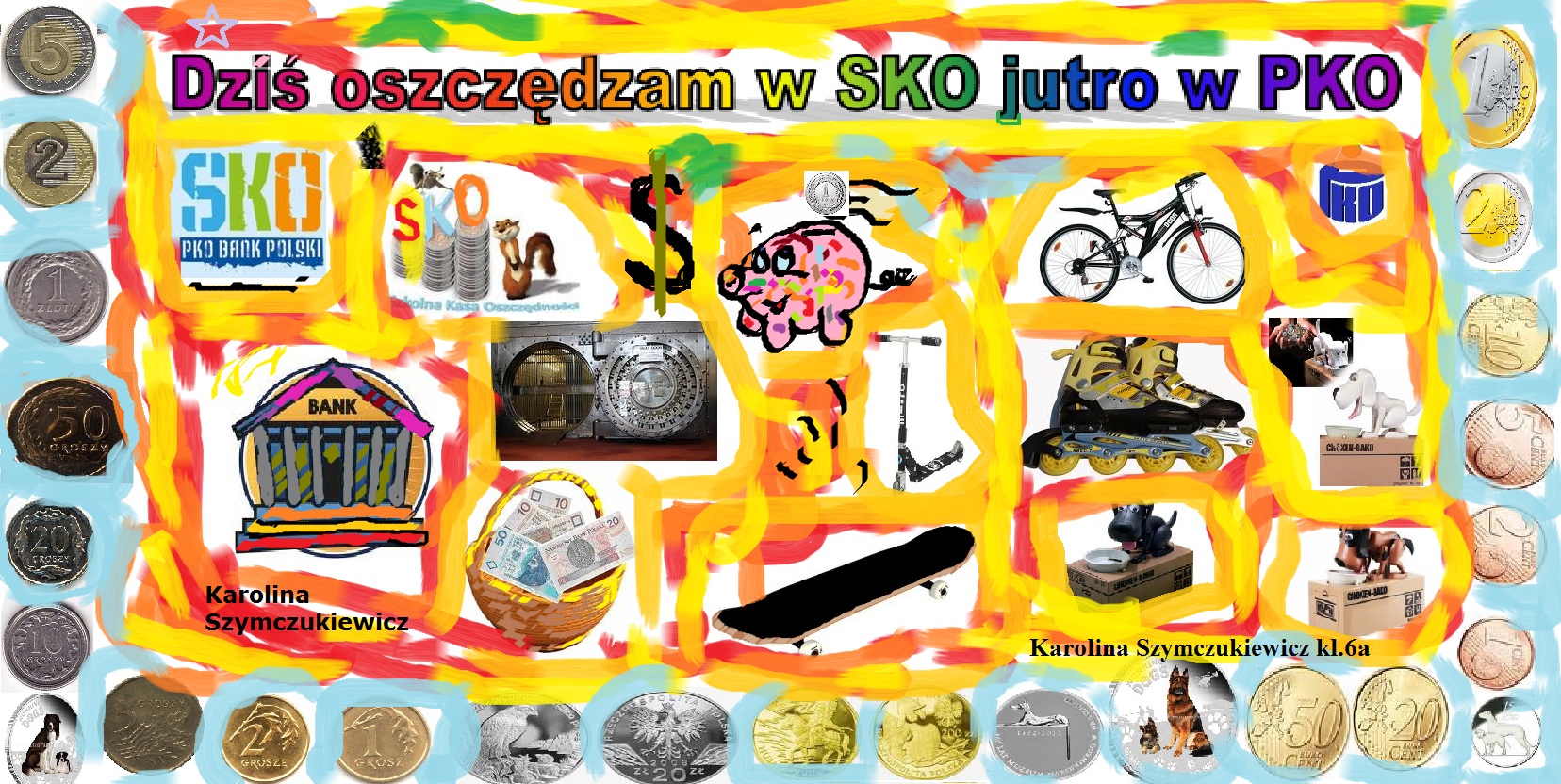 I miejsce – Karolina Szymczukiewicz kl.6a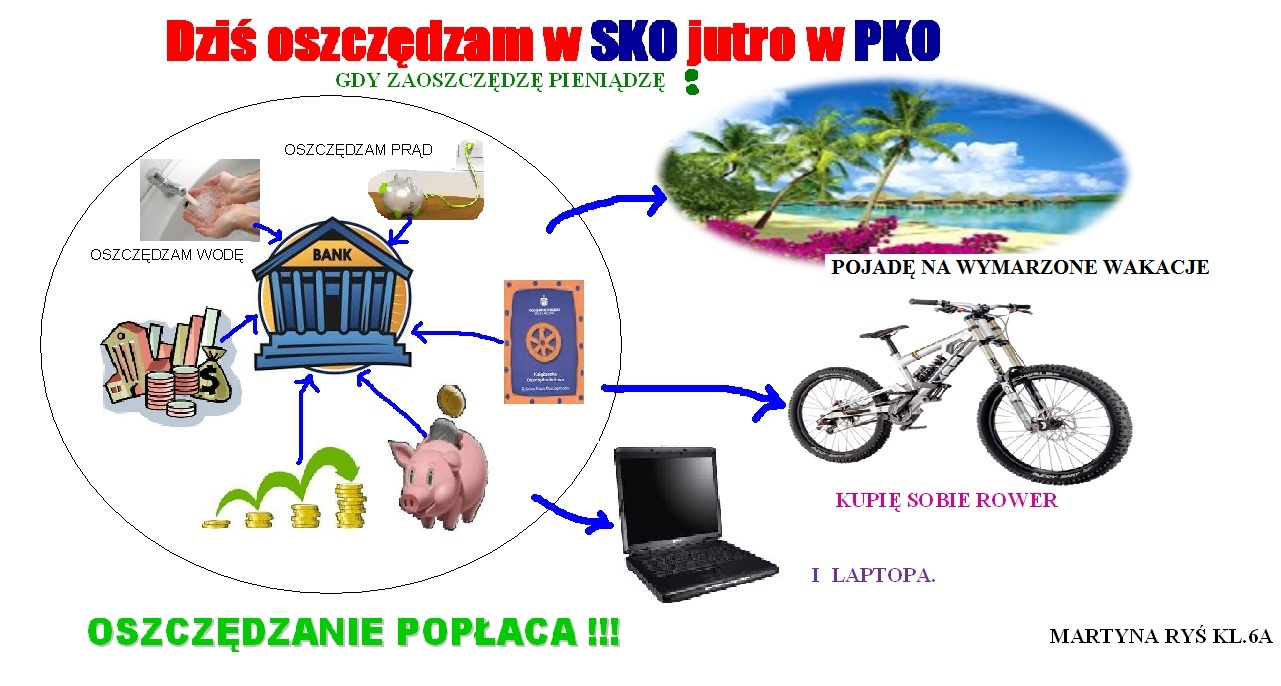 	II miejsce – Martyna Ryś kl.6a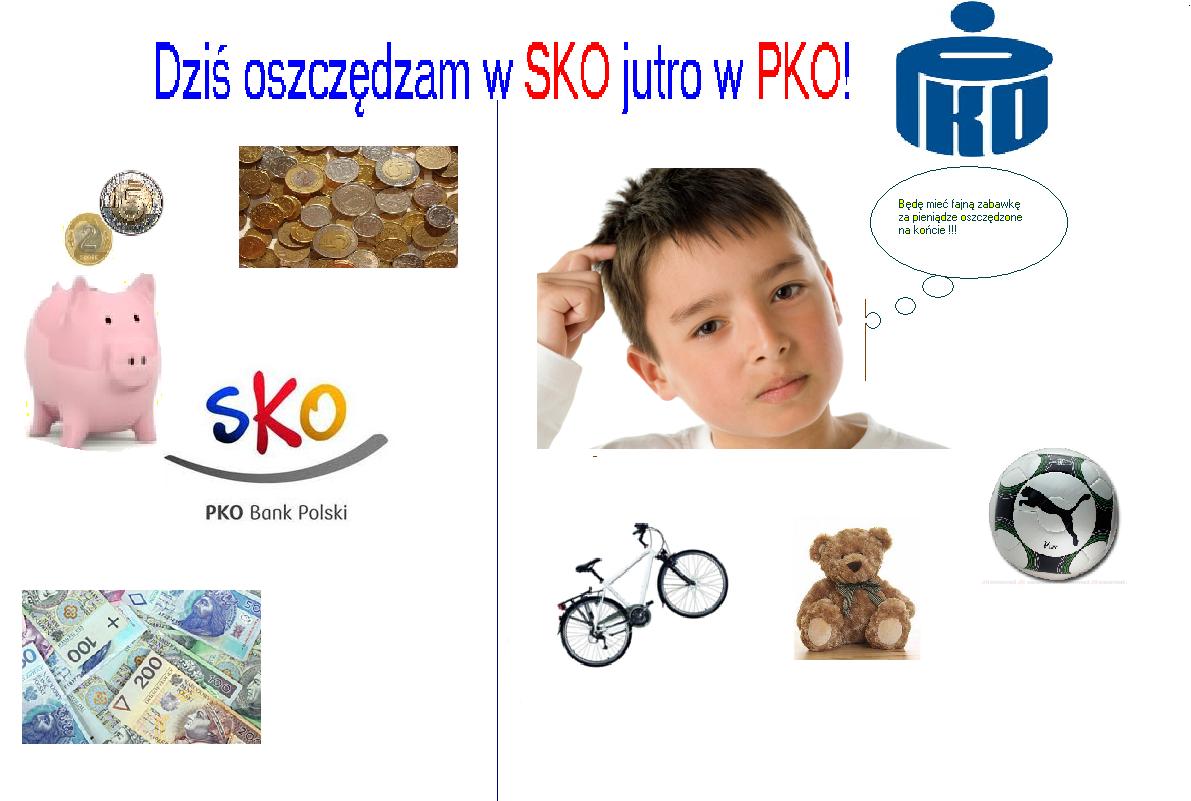 III miejsce – Lidia Naborczyk kl.5b